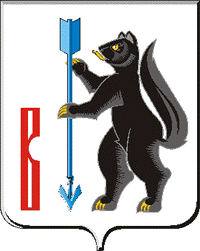 РОССИЙСКАЯ ФЕДЕРАЦИЯСВЕРДЛОВСКАЯ ОБЛАСТЬДУМА ГОРОДСКОГО ОКРУГА ВЕРХОТУРСКИЙР Е Ш Е Н И Еот «22» августа  2018 года  №42г. Верхотурье О внесении изменений в Решение Думы городского округа Верхотурский от 13 декабря 2017 года №72 «О бюджете городского округа Верхотурский на 2018 год и плановый период 2019 и 2020 годов»В соответствии с Бюджетным кодексом Российской Федерации, Положением «О бюджетном процессе в городском округе Верхотурский», утвержденным Решением Думы городского округа Верхотурский от 28 марта 2012 года №18 (с внесенными изменениями), на основании статьи 21 Устава городского округа Верхотурский,  Дума городского округа Верхотурский РЕШИЛА:Внести в Решение Думы городского округа Верхотурский от 13 декабря 2017 года №72 «О бюджете городского округа Верхотурский на 2018 год и плановый период 2019 и 2020 годов» с внесенными изменениями (Решение Думы городского округа Верхотурский от 14.02.2018 №2, от 04.04.2018 №8, от 12.04.2018 №14, от 27.04.2018 №17, от 09.06.2018 №25, от 25.07.2018 №32) следующие изменения:Подпункт 1 пункта 1 изложить в новой редакции:      общий объем доходов бюджета городского округа Верхотурский на 2018 год – 728655,6 тысяч рублей;общий объем расходов бюджета городского округа Верхотурский на 2018 год – 743120,5 тысяч рублей;дефицит бюджета городского округа Верхотурский  на 2018 год в сумме 14464,9 тысяч рублей, в том числе за счет возврата остатка целевых средств прошлых лет в сумме 8999,9 тыс.рублей;2) Абзац 1 подпункта 3 пункта 1 изложить в новой редакции:объем межбюджетных трансфертов из областного бюджета на 2018 год в сумме 649739,1 тысяч рублей;Абзац 1 подпункта 5 пункта 1 изложить в новой редакции:объем бюджетных ассигнований, направляемых из бюджета городского округа Верхотурский на исполнение муниципальных программ городского округа Верхотурский на 2018 год – 616546,4 тысяч рублей; 4)  Абзац 1 подпункт 6 пункта 1 изложить в новой редакции:объем бюджетных ассигнований Дорожного фонда городского округа Верхотурский на 2018 год – 58981,1 тысяч рублей, в том числе объем бюджетных ассигнований на осуществление расходов на строительство (реконструкцию), капитальный ремонт, ремонт и содержание автомобильных дорог общего пользования (за исключением автомобильных дорог федерального значения), – 58015,1 тысяч рублей;5)  Приложение 1, утвержденное подпунктом 1 пункта 3 изложить в новой редакции (приложение 1);6) Приложение 2, утвержденное подпунктом 2 пункта 3 изложить в новой редакции (приложение 2)7) Приложение 5, утвержденное подпунктом 5 пункта 3 изложить в новой редакции (приложение 5);8) Приложение 6, утвержденное подпунктом 6 пункта 3 изложить в новой редакции (приложение 6);9)  Приложение 8, утвержденное подпунктом 8 пункта 3 изложить в новой редакции (приложение 8);10) Приложение 9, утвержденное подпунктом  9 пункта 3 изложить в новой редакции (приложение 9);11)  Приложение 14, утвержденное подпунктом 6 пункта 3 изложить в новой редакции (приложение 14).  Настоящее Решение вступает в силу со дня его подписания.3. Настоящее Решение опубликовать в информационном бюллетене «Верхотурская неделя» и разместить на официальном сайте городского округа Верхотурский.4. Контроль исполнения настоящего Решения возложить на постоянную планово-бюджетную комиссию Думы городского округа Верхотурский (Марков М.Ю.).           И.о. Главыгородского округа Верхотурский                                        Л.Ю. ЛитовскихПредседатель Думыгородского округа Верхотурский                                         И.А.Комарницкий    